    14.11.2014								№271РЕШЕНИЕОб утверждении Положения о представлении гражданами, претендующими на замещение муниципальных должностей в Сабинском муниципальном районе Республики Татарстан, сведений о доходах, об имуществе и обязательствах имущественного характера, а также о представлении лицами, замещающими муниципальные должности в Сабинском муниципальном районе Республики Татарстан, сведений о доходах, расходах, об имуществе и обязательствах имущественного характераВ соответствии со статьей 8 Федерального закона от 25 декабря 2008 года №273-ФЗ «О противодействии коррупции», частью 7.1 статьи 40 Федерального закона от 06 октября 2003 года №131-ФЗ «Об общих принципах организации местного самоуправления в Российской Федерации», Указом Президента Российской Федерации от 18 мая 2009 года №558 «О представлении гражданами, претендующими на замещение государственных должностей Российской Федерации, и лицами, замещающими государственные должности Российской Федерации, сведений о доходах, об имуществе и обязательствах имущественного характера», Указом Президента Российской Федерации от 18 мая 2009 года №561 «Об утверждении порядка размещения сведений о доходах, об имуществе и обязательствах имущественного характера лиц, замещающих государственные должности Российской Федерации, федеральных государственных служащих и членов их семей на официальных сайтах федеральных государственных органов и государственных органов субъектов Российской Федерации и предоставления этих сведений общероссийским средствам массовой информации для опубликования», Указом Президента Российской Федерации от 23 июня 2014 года №460 «Об утверждении формы справки о доходах, расходах, об имуществе и обязательствах имущественного характера и внесении изменений в некоторые акты Президента Российской Федерации» (далее – Указ Президента Российской Федерации от 23 июня 2014 года №460), Указом Президента Республики Татарстан от 16 мая 2012 года №УП-343 «О внесении изменений в отдельные указы Президента Республики Татарстан по вопросам противодействия коррупции», Уставом Сабинского муниципального района Республики Татарстан, Совет Сабинского муниципального района Республики Татарстан РЕШИЛ:1. Утвердить:Положение о представлении гражданами, претендующими на замещение муниципальных должностей в Сабинском муниципальном районе Республики Татарстан, сведений о доходах, об имуществе и обязательствах имущественного характера, а также о представлении лицами, замещающими муниципальные должности в Сабинском муниципальном районе Республики Татарстан, сведений о доходах, расходах, об имуществе и обязательствах имущественного характера (прилагается);Перечень муниципальных должностей в Сабинском муниципальном районе Республики Татарстан, при назначении на которые граждане обязаны представлять сведения о доходах, об имуществе и обязательствах имущественного характера, а также сведения о доходах, об имуществе и обязательствах имущественного характера своих супруги (супруга) и несовершеннолетних детей и при замещении которых лица, замещающие эти муниципальные должности, обязаны представлять сведения о доходах, расходах, об имуществе и обязательствах имущественного характера, а также сведения о доходах, расходах, об имуществе и обязательствах имущественного характера своих супруги (супруга) и несовершеннолетних детей (прилагается).2. Признать утратившим силу решение Совета Сабинского муниципального района Республики Татарстан от 07.09.2012 г. №138 «Об утверждении Положения о представлении гражданами, претендующими на замещение муниципальных должностей, и лицами, замещающими муниципальные должности, сведений о доходах, об имуществе и обязательствах имущественного характера».3. Уполномочить сектор по кадровой работе организационного отдела Исполнительного комитета Сабинского муниципального района на принятие сведения о доходах, об имуществе и обязательствах имущественного характера от лиц, определенных в пункте 1 настоящего решения.4. Опубликовать настоящее решение на официальном сайте Сабинского муниципального района по адресу: http://saby.tatarstan.ru.5. Настоящее решение вступает в силу со дня его официального опубликования (обнародования).              Глава Сабинского         муниципального района                                               Р.Н. МиннихановУТВЕРЖДЕНрешением Совета Сабинского муниципального района Республики Татарстанот 14.11.2014 года  №271Положение о представлении гражданами, претендующими на замещение муниципальных должностей в Сабинском муниципальном районе Республики Татарстан, сведений о доходах, об имуществе и обязательствах имущественного характера, а также о представлении лицами, замещающими муниципальные должности в Сабинском муниципальном районе Республики Татарстан, сведений о доходах, расходах, об имуществе и обязательствах имущественного характера1. Настоящим Положением определяется порядок представления:гражданами, претендующими на замещение муниципальных должностей в Сабинском муниципальном районе Республики Татарстан, сведений о полученных ими доходах, об имуществе, принадлежащем им на праве собственности, и об их обязательствах имущественного характера, а также сведений о доходах супруги (супруга) и несовершеннолетних детей, об имуществе, принадлежащем им на праве собственности, и об их обязательствах имущественного характера (далее – сведения о доходах, об имуществе и обязательствах имущественного характера);лицами, замещающими муниципальные должности в Сабинском муниципальном районе Республики Татарстан, сведений о доходах, об имуществе и обязательствах имущественного характера и о своих расходах, а также сведений о расходах своих супруги (супруга) и несовершеннолетних детей (далее – сведения о доходах, расходах, об имуществе и обязательствах имущественного характера).2. Под лицами, замещающими муниципальные должности, предусмотренными настоящим Положением, понимаются депутаты, члены выборных органов местного самоуправления, выборные должностные лица органов местного самоуправления Сабинского муниципального района Республики Татарстан (далее по тексту – «муниципальное образование») в соответствии с Перечнем, утвержденным решением Совета Сабинского муниципального района Республики Татарстан (далее – «Совет района»).3. В соответствии с настоящим Положением сведения о доходах, об имуществе и обязательствах имущественного характера, а также сведения о доходах, расходах, об имуществе и обязательствах имущественного характера, представляют соответственно граждане, претендующие на замещение муниципальных должностей в Сабинском муниципальном районе Республики Татарстан, и лица, замещающие муниципальные должности в Сабинском муниципальном районе Республики Татарстан, предусмотренные перечнем, утвержденным решением Совета района, для которых законодательством не установлены иные порядок и формы представления указанных сведений.4. Сведения о доходах, об имуществе и обязательствах имущественного характера представляются гражданами, претендующими на замещение муниципальных должностей в Сабинском муниципальном районе Республики Татарстан (далее – граждане, претендующие на замещение муниципальных должностей) по форме справки, утвержденной Указом Президента Российской Федерации от 23 июня 2014 года №460, при наделении полномочиями по должности (назначении, избрании на должность).5. Сведения о доходах, расходах, об имуществе и обязательствах имущественного характера представляются лицами, замещающими муниципальные должности в Сабинском муниципальном районе Республики Татарстан (далее – лица, замещающие муниципальные должности), предусмотренные Перечнем, утвержденным решением Совета района, по форме справки, утвержденной Указом Президента Российской Федерации от 23 июня 2014 года №460, ежегодно не позднее 30 апреля года, следующего за отчетным.6. Гражданин, претендующий на замещение муниципальной должности, представляет при наделении полномочиями по должности (назначении, избрании на должность):а) сведения о своих доходах, полученных от всех источников (включая доходы по прежнему месту работы или месту замещения выборной должности, пенсии, пособия, иные выплаты) за календарный год, предшествующий году подачи документов для замещения муниципальной должности, а также сведения об имуществе, принадлежащем ему на праве собственности, и о своих обязательствах имущественного характера по состоянию на первое число месяца, предшествующего месяцу подачи гражданином документов для замещения муниципальной должности (на отчетную дату);б) сведения о доходах супруги (супруга) и несовершеннолетних детей, полученных от всех источников (включая заработную плату, пенсии, пособия, иные выплаты) за календарный год, предшествующий году подачи гражданином документов для замещения муниципальной должности, а также сведения об имуществе, принадлежащем им на праве собственности, и об их обязательствах имущественного характера по состоянию на первое число месяца, предшествующего месяцу подачи гражданином документов для замещения муниципальной должности (на отчетную дату).7. Лицо, замещающее муниципальную должность, представляет ежегодно:а) сведения о своих доходах, полученных за отчетный период (с 1 января по 31 декабря включительно) от всех источников (включая денежное вознаграждение, пенсии, пособия, иные выплаты), а также сведения об имуществе, принадлежащем ему на праве собственности, и о своих обязательствах имущественного характера по состоянию на конец отчетного периода;б) сведения о доходах супруги (супруга) и несовершеннолетних детей, полученных за отчетный период (с 1 января по 31 декабря включительно; для несовершеннолетних детей, достигших совершеннолетия в отчетный период, – по дату наступления совершеннолетия) от всех источников (включая заработную плату, пенсии, пособия, иные выплаты), а также сведения об имуществе, принадлежащем им на праве собственности, и об их обязательствах имущественного характера по состоянию на конец отчетного периода;в) сведения о своих расходах, а также о расходах своих супруги (супруга) и несовершеннолетних детей по каждой сделке по приобретению земельного участка, другого объекта недвижимости, транспортного средства, ценных бумаг, акций (долей участия, паев в уставных (складочных) капиталах организаций) за отчетный период (с 1 января по 31 декабря), если сумма сделки превышает общий доход данного лица и его супруги (супруга) за три последних года, предшествующих совершению сделки, и об источниках получения средств, за счет которых совершена сделка.8. Сведения представляются в кадровую службу (специалисту по кадровой работе), уполномоченную Советом Сабинского муниципального района.9. В случае если гражданин, претендующий на замещение муниципальной должности, или лицо, замещающее муниципальную должность, обнаружили, что в представленных ими сведениях не отражены или не полностью отражены какие-либо сведения либо имеются ошибки, они вправе представить уточненные сведения в порядке, установленном настоящим Положением.Лицо, замещающее муниципальную должность, может представить уточненные сведения в течение одного месяца после окончания срока, указанного в пункте 5 настоящего Положения.10. Проверка достоверности и полноты сведений, представленных в соответствии с настоящим Положением гражданами, претендующими на замещение муниципальных должностей, и лицами, замещающими муниципальные должности, осуществляется в соответствии с законодательством.11. В случае непредставления по объективным причинам лицом, замещающим муниципальную должность, сведений о доходах, об имуществе и обязательствах имущественного характера супруги (супруга) и несовершеннолетних детей данный факт подлежит рассмотрению создаваемой Советом Сабинского муниципального района или уполномоченной решением Совета Сабинского муниципального района (действующей по поручению Совета Сабинского муниципального района) комиссией, в полномочия которой входит рассмотрение вопросов соблюдения требований к служебному поведению лиц, замещающих должности в системе органов местного самоуправления Сабинского муниципального района, предотвращению или урегулированию конфликта интересов, проверке достоверности и полноты сведений о доходах. 12. Сведения, представляемые в соответствии с настоящим Положением гражданами, претендующими на замещение муниципальных должностей, и лицами, замещающими муниципальные должности, являются сведениями конфиденциального характера, если федеральным законом они не отнесены к сведениям, составляющим государственную тайну.Эти сведения могут предоставляться должностным лицам в случаях, предусмотренных федеральными законами и законами Республики Татарстан.13. Сведения о доходах, об имуществе и обязательствах имущественного характера лица, замещающего муниципальную должность, его супруги (супруга) и несовершеннолетних детей, а также об источниках получения средств, за счет которых совершена сделка по приобретению земельного участка, другого объекта недвижимости, транспортного средства, ценных бумаг, акций (долей участия, паев в уставных (складочных) капиталах организаций), если сумма сделки превышает общий доход лица, замещающего муниципальную должность, и его супруги (супруга) за три последних года, предшествующих совершению сделки, в порядке, предусмотренном законодательством, размещаются на официальном сайте Сабинского муниципального района в сети «Интернет», а в случае отсутствия этих сведений на официальном сайте муниципального образования представляются средствам массовой информации для опубликования по их запросам.14. Служащие из числа лиц кадровой службы, уполномоченной Советом Сабинского муниципального района на работу со сведениями, представляемыми в соответствии с настоящим Положением гражданами, претендующими за замещение муниципальных должностей, и лицами, замещающими муниципальные должности, виновные в разглашении этих сведений или использовании в целях, не предусмотренных законодательством, а также виновные в разглашении сведений, отнесенных к государственной тайне или являющихся конфиденциальными, несут ответственность в соответствии с законодательством.15. Сведения о доходах, об имуществе и обязательствах имущественного характера, представленные в соответствии с настоящим Положением лицом, замещающими муниципальную должность, при наделении полномочиями по должности (назначении, избрании на должность), а также сведения о доходах, расходах, об имуществе и обязательствах имущественного характера, представляемые им ежегодно, и информация о результатах проверки достоверности и полноты этих сведений приобщаются к личному делу лица, замещающего муниципальную должность.В случае если гражданин, представивший в соответствии с настоящим Положением справки о своих доходах, об имуществе и обязательствах имущественного характера, а также о доходах, об имуществе и обязательствах имущественного характера своих супруги (супруга) и несовершеннолетних детей, не был наделен полномочиями по муниципальной должности, эти справки возвращаются ему по его письменному заявлению вместе с другими документами.16. В случае непредставления (представления с нарушением срока) или представления заведомо ложных сведений о доходах, об имуществе и обязательствах имущественного характера гражданин, претендующий на замещение муниципальной должности, и лицо, замещающее муниципальную должность, несут ответственность в соответствии с законодательством.Непредставление лицом, замещающим муниципальную должность, или представление им неполных или недостоверных сведений о своих расходах либо непредставление или представление заведомо неполных или недостоверных сведений о расходах своих супруги (супруга) и несовершеннолетних детей в случае, если представление таких сведений обязательно, является правонарушением, влекущим его освобождение от замещаемой должности в порядке, установленном законодательством.УТВЕРЖДЕНрешением Совета Сабинского муниципального района Республики Татарстанот 14.11.2014 года  №271Перечень муниципальных должностей в Сабинском муниципальном районе Республики Татарстан, при назначении на которые граждане обязаны представлять сведения о доходах, об имуществе и обязательствах имущественного характера, а также сведения о доходах, об имуществе и обязательствах имущественного характера своих супруги (супруга) и несовершеннолетних детей, и при замещении которых лица, замещающие эти муниципальные должности, обязаны представлять сведения о доходах, расходах, об имуществе и обязательствах имущественного характера, а также сведения о доходах, расходах, об имуществе и обязательствах имущественного характера своих супруги (супруга) и несовершеннолетних детейГлава Сабинского муниципального района Республики ТатарстанПредседатель Совета Сабинского муниципального района Республики ТатарстанЗаместитель главы Сабинского муниципального района Республики Татарстан, осуществляющий свои полномочия на постоянной основеЗаместитель председателя Совета Сабинского муниципального района Республики ТатарстанПредседатель Контрольно-счетной палаты Сабинского муниципального района Республики ТатарстанДепутаты Совета Сабинского муниципального района Республики Татарстан, осуществляющие свои полномочия на постоянной основеРЕСПУБЛИКА ТАТАРСТАНСОВЕТ Сабинского МУНИЦИПАЛЬНОГО  района422060, Республика Татарстан, Сабинский район,п.г.т. Богатые Сабы, ул. Г.Закирова, 52тел. 2-31-33,  2-31-44,  факс  (8262)  2-31-74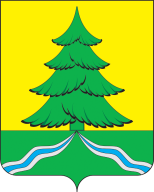 ТАТАРСТАН РЕСПУБЛИКАСЫСаба  МУНИЦИПАЛЬ район СОВЕТЫ  422060, Татарстан Республикасы, Саба районы, Байлар Сабасы ш.т.п., Г.Закиров урамы, 52 йорттел. 2-31-33,  2-31-44,  факс  (8262)  2-31-74                                                                          e-mail: saba@tatar.ru                                                                          e-mail: saba@tatar.ru                                                                          e-mail: saba@tatar.ru